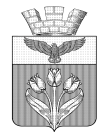 ВОЛГОГРАДСКАЯ ОБЛАСТЬПАЛЛАСОВСКАЯ ГОРОДСКАЯ ДУМА                                                              Р Е Ш Е Н И Е от   02  июня  2023 года                                                                                                     №9/3О назначении публичных слушаний по  проекту  решения «Об исполнениибюджета городского поселения г.Палласовка за 2022 год»    В соответствии со статьей 28 Федерального Закона от 06. 10.2003г. № 131-ФЗ «Об общих принципах организации местного самоуправления в Российской Федерации», Уставом городского поселения г.Палласовка и Порядком организации и проведения публичных слушаний  в городском поселении г. Палласовка, в целях заблаговременного ознакомления жителей городского поселения г.Палласовка с отчетом об исполнении бюджета городского поселения г.Палласовка за 2022 год,  Палласовская  городская Дума                                                                      Р Е Ш И Л А :                                                                                                                                                                                                                                                                                                                                                                                                                                                                                                                                                                                                                                                                                                                                                                                                                                                                                                                                                                                                                                                                                                                                                                                                                                                                                                                                                                                                                                                                                                                                                                                                                                                                                                                                                                                                                                                                                                                                                                                                                                                                                                                                                                                                                                                                                                                                                                                                                                                                                                                                                                                                                                                                                                                                                                                                                                                                                                                                                                                                                                                                                                                                                                                                                                                                                                                                                                                                                                                                                                                                                                                                                                                                                                                                                                                                                                                                                                                                                                                                                                                                                                                                                                                                                                                                                                                                                                                                                                                                                                                                                                                                                                                                                                                                                                                                                                                                                                                                                                                                                                                                                                                                                                                                                                                                                                                                                                                                                                                                                                                                                                                                                                                                                                                                                                                                                                                                                                                                                                                                                                                                                                                                                                                                                                                                                                                                                                                                                                                                                                                                                                                                                                                                                                                                                                                                                                                                                                                                                                                                                                                                                                                                                                                                                                                                                                                                                                            Вынести на публичные слушания отчет об исполнении бюджета  городского поселения г. Палласовка за 2022 год согласно  Приложения 1.Назначить проведение публичных слушаний по проекту решения «Об исполнении бюджета городского поселения г.Палласовка за 2022 год»  по адресу : Волгоградская область, г.Палласовка, ул.Первомайская,1, здание администрации, кабинет главы городского поселения г.Палласовка,  15 июня 2023 года, 17.00 часовУстановить   Порядок   учета   предложений   по   отчету   об исполнении бюджета   городского поселения г.Палласовка  за 2022 год, участия граждан в его обсуждении и проведения по нему публичных слушаний согласно Приложения  2.Разместить проект решения  «Об исполнении бюджета городского поселения г.Палласовка за 2022 год» и порядок учета предложений      по      отчету      об      исполнении бюджета городского поселения г.Палласовка, порядок участия граждан в его обсуждении  на официальном сайте   в  информационно-телекоммуникационной сети «Интернет» по адресу: paladmin.ruУстановить: место  размещения текста проекта решения «Об исполнении бюджета городского поселения г.Палласовка за 2022 год» на бумажном носителе - 404264, Волгоградская область, г. Палласовка ул. Первомайская, 1, 2-й этаж., помещение администрации городского поселения г. Палласовка, информационный стенд.Установить: место  приема замечаний и предложений жителей на бумажном носителе по проекту решения  «Об исполнении бюджета городского поселения г.Палласовка за 2022 год»   - 404264, Волгоградская область, г. Палласовка ул. Первомайская, 1, 2-й этаж., помещение Администрации городского поселения г. Палласовка, кабинет № 2,  с 05 июня  2023г. по 15 июня 2023г.Глава городского поселенияг.Палласовка                                                                                                  В.В. ГронинПриложение 1к решению Палласовской городской Думы №9/3  от 02.06.2023гПояснительная записка к отчету об исполнении бюджета городского поселения г. Палласовка за 2022 год 	Основными итогами реализации основных направлений бюджетной и налоговой политики городского поселения г. Палласовка являются:- обеспечение сбалансированности и устойчивости бюджета городского поселения;- создание нормативно правовой базы в сфере закупок товаров, работ, услуг для обеспечения муниципальных нужд, а также выполнение организационных мероприятий по реализации Федерального закона от 05.04.2013 № 44-ФЗ «О контрактной системе в сфере закупок товаров, работ, услуг для обеспечения государственных и муниципальных нужд»;- продолжение работы, направленной на повышение собираемости платежей в бюджет поселения, проведение претензионной работы с неплательщиками, осуществление мер принудительного взыскания задолженности;- оптимизация структуры расходов бюджета поселения;- продолжение оптимизации бюджетной сети;- сокращение расходов на обеспечение деятельности (оказание услуг, выполнение работ) муниципальных учреждений (без изменения объема муниципальных услуг);- направление экономии бюджетных ассигнований, образовавшейся в ходе проведения конкурсных процедур на сокращение дефицита бюджета.Бюджет городского поселения г. Палласовка за 12 месяцев 2022 года исполнен по доходам в сумме 162 млн. 892,73 тыс. руб., или на 99,47% к запланированным назначениям, по расходам 133 млн. 268,88 тыс. руб. или 79,57% Дефицит бюджета составил 862,19 тыс.руб.Основные показатели исполнения бюджета за 2022 год:На 01.01.2023 года остаток на лицевом счете администрации городского поселения г. Палласовка составил 33 348 282,75 руб. Из них 4 321 807,79 собственных средств и 29 026 474,96 остаток неиспользованной субсидии.ДОХОДЫПоступление собственных доходов без учета безвозмездных поступлений составило 35 млн. 980,12 тыс. руб., при плановых назначениях 12 месяцев 2022 года 35 млн. 779,82 тыс. руб., или 100,56 %.Укрупненная структура доходов, поступивших в бюджет городского поселения г. Палласовка в 2022 году:                                                                                                                                  тыс. руб.Анализ поступления налоговых доходов в бюджет городского поселения г. Палласовка в 2022 году                                                                                                                             %Основным составляющим собственных доходов бюджета городского поселения г. Палласовка является налог на доходы физических лиц, который получен в сумме – 24 млн. 438,81 тыс. руб., при плане года 22 млн. 731,34 тыс. руб. или 105,43 % от плана 12 месяцев. Отклонение от плана обусловлено тем, что в последние дни бюджетного года были большие поступления по данному виду доходов (перерасчеты, недоимка и задолженность по соответствующему платежу, в том числе по отмененному, суммы денежных взысканий (штрафов) по соответствующему платежу согласно законодательству Российской Федерации, пени по соответствующему платежу)Доходы от налогов на товары (работы, услуги), реализуемые на территории РФ (акцизы) – при плане 2 млн. 963,80 тыс. руб. поступило 3 млн. 420,08 тыс. руб., или 115,40 %.  Увеличение обусловлено поступлением доходов от уплаты акцизов больше, чем регламентировалось Законом о бюджете Волгоградской области. Корректировка планов в Законе о бюджете Волгоградской области на 2022-2024 годы не проводилась. Единый сельскохозяйственный налог – поступление составляет 100%.Налог на имущество физических лиц – при плане года 971,00 тыс. руб. поступило 912,84 тыс. руб., или 94,01%. В настоящее время ведется работа по погашению налоговой задолженности.Земельный налог исполнен на 80,79% (при плане года 2573,66  тыс. руб. поступило 2079,17 тыс. руб. Основными причинами невыполнение плана является отсутствие данных в налоговых органах о земельных участках и их правообладателях, что не позволило своевременно начислить земельный налог и вручить налоговые уведомления на уплату земельного налога.Анализ поступления неналоговых доходов в бюджет городского поселения г. Палласовка в 2022 году%Основным видом поступления неналоговых доходов являются доходы от использования имущества, находящегося в государственной и муниципальной собственности. Плановые показатели доходов от использования имущества исполнены на 76,07%  (При плане года 4 млн. 280,80 тыс. руб. поступление составило 3 млн. 256,38 тыс. руб.). В структуре неналоговых доходов занимают основное место и составляют 69%.Поступления доходов от использования имущества представлены следующими видами доходов:- доходы, получаемые в виде арендной платы за земельные участки, государственная собственность на которые не разграничена и которые расположены в границах городских поселений;- доходы, получаемые в виде арендной платы, а также средства от продажи права на заключение договора аренды за земли, находящиеся в собственности городских поселений (за исключением земельных участков муниципальных бюджетных и автономных учреждений);- доходы от сдачи в аренду имущества, находящегося в оперативном управлении органов управления городских поселений и созданных ими учреждений (за исключением имущества муниципальных бюджетных и автономных учреждений);-прочие поступления от использования имущества, находящегося в собственности городских поселений (за исключением имущества муниципальных бюджетных и автономных учреждений, а также имущества муниципальных унитарных предприятий, в том числе казенных.Доходы, получаемые в виде арендной платы за земельные участки, государственная собственность на которые не разграничена и которые расположены в границах городских поселений. Исполнение составило 112,70%, при плане 1 700,00 тыс. руб. получено 1 915,94 тыс. руб.  Перевыполнение обусловлено заключением новых договоров аренды.Доходы, получаемые в виде арендной платы, а также средства от продажи права на заключение договора аренды за земли, находящиеся в собственности городских поселений (за исключением земельных участков муниципальных бюджетных и автономных учреждений). Исполнение составило 59,59%.  Неисполнение плана поступления денежных средств объясняется низкой платежной дисциплиной плательщиков, несмотря на проведенную претензионную работу.Доходы от сдачи в аренду имущества, находящегося в оперативном управлении органов управления городских поселений и созданных ими учреждений (за исключением имущества муниципальных бюджетных и автономных учреждений) поступление доходов составило 619,29 тыс. руб. при плане года 1436,00 тыс. руб. Неисполнение плана поступления денежных средств обусловлено активным расторжением договоров аренды МБУ «МЦ Спектр»Прочие поступления от использования имущества, находящегося в собственности городских поселений (за исключением имущества муниципальных бюджетных и автономных учреждений, а также имущества муниципальных унитарных предприятий, в том числе казенных исполнены в сумме 187,95 тыс. руб. при плане года 250,00 тыс. руб. или 75,18%. Плата за найм муниципального жилья. На данный момент ведется инвентаризация договоров социального найма жилых помещений и работа с должниками по оплате за найм жилого помещения.Доходы от оказания платных услуг и компенсации затрат. Поступление доходов от муниципального казенного учреждения «Спортивный клуб «Колос». Исполнение по доходам составило 73,45 %. Предоставление платных услуг населению по физкультурно-оздоровительным мероприятиям составило 64,44 тыс. руб. Это обусловлено отсутствием материально-технической базы и состоянием помещения стадиона, а также наличием частных фитнес залов и детских секций, которые составляют большую конкуренцию, обладая более подходящими условиями. (Приложение 1 к пояснительной записке)Поступление от денежных штрафов, санкций, возмещения ущерба составило 3,23 к плановым 28,99 тыс. руб. Так как данный вид доходов является плавающий величиной, спрогнозировать поступление штрафов невозможно. Однако следует усилить работу административной комиссии.Доходы от продажи материальных и нематериальных активов исполнены на 65,64 %. Поступления представлены следующими видами доходов:- доходы от реализации иного имущества, находящегося в собственности городских поселений;- доходы от продажи земельных участков, государственная собственность на которые не разграничена и которые расположены в границах городских поселений.Поступления доходов от реализации иного имущества, находящегося в собственности городских поселений в 2022г. не планировались и не поступили. Поступление доходов от продажи земельных участков, государственная собственность на которые не разграничена и которые расположены в границах городских поселений поступило 491,08 тыс. руб. Поступления по данному виду доходного источника не планировались в связи с тем, что выкуп земельных участков носит заявительный характер, что создает трудности с планированием поступлений.Прочие неналоговые доходы бюджетов городских поселений при плане 960,73 тыс. руб. исполнены в сумме 883,74 тыс. руб. или 91,99%.  Анализ поступления безвозмездных поступлений в бюджет городского поселения г. ПалласовкаПлановый объем финансовой помощи в бюджет городского поселения г. Палласовка за 12 месяцев 2022 года составил 127 млн. 975,10 тыс. руб., фактическое поступление – 126 млн. 912,61 тыс. руб. или 99,17%.Субсидия бюджетам городских поселений на строительство, модернизацию, ремонт и содержание автомобильных дорог общего пользования, в том числе дорог в поселениях (за исключением автомобильных дорог федерального значения) и Прочие межбюджетные трансферты, передаваемые бюджетам городских поселений (капитальный ремонт и ремонт автомобильных дорог общего пользования) поступили не в полном объеме в связи с отсутствием потребности, так как по итогам электронного аукциона образовалось падение цены.Анализ доходов бюджета городского поселения г. Палласовка в сравнении с 2020 годомПоступление собственных доходов в бюджет городского поселения г. Палласовка в суммарном выражении в разрезе налогов выглядит следующим образом: Анализ исполнения бюджета в 2022 г.НДФЛ – исполнение составило 107,51% (при плане года 22 млн. 731,34 тыс. руб. поступило 24 млн. 438,81 тыс. руб.). За счет поступлений задолженностей, пеней  за прошлые периоды. Доходы от налогов на товары (работы, услуги), реализуемые на территории РФ (акцизы) – при плане 2 млн. 963,80 тыс. руб. поступило 3 млн. 420,04 тыс. руб., или 115,39 %. Единый сельскохозяйственный налог – поступление составляет 421,33 тыс. руб. при плане 421,33 тыс. руб., или 100%.Налог на имущество физических лиц – при плане года 971,00 тыс. руб. поступило 912,84 тыс. руб., или 94,00%. В настоящее время ведется работа по погашению налоговой задолженности.Земельный налог исполнен на 80,78% (при плане года 2 млн. 573,66 тыс. руб. поступило 2 млн. 079,16 тыс. руб.Поступление от денежных штрафов составило 3 235,23 тыс. руб. Плановые показатели доходов от использования имущества исполнены на 76,06%. (При плане года 4 млн. 280,80 тыс. руб. поступление составило 3 млн. 256,39 тыс. руб.) Доходы от оказания платных услуг. Исполнение по доходам составило 71,6 %. Доходы от продажи материальных и нематериальных активов исполнены на 65,63 %. Прочие неналоговые доходы бюджетов городских поселений при плане 960,72 тыс. руб. исполнены в сумме 883,74 тыс. руб. или 91,98%.  Плановый объем безвозмездных поступлений в бюджет городского поселения г. Палласовка за 12 месяцев 2022 года составил 127 млн. 975,10 тыс. руб., фактическое поступление – 126 млн. 912,61 тыс. руб. 99,16% За счет падения на электронном аукционе.РАСХОДЫРасходная часть бюджета городского поселения г. Палласовка за 12 месяцев 2021 г. выполнена на 92,12%.  При плане 125 млн. 626,37 тыс. руб. фактические расходы составили 122  млн. 940,65  тыс. руб. Укрупненная структура расходов городского поселения г. Палласовка за 2021годОбщегосударственные вопросыОбщегосударственные расходы направлены на обеспечение:Функционирование высшего должностного лица муниципального образования.Функционирование местных администраций.Обеспечение деятельности финансовых органов и органов финансового надзора.Другие общегосударственные вопросы.Функционирование высшего должностного лица муниципального образования. Исполнение составило 99,83%. При плановых назначениях 1042,30 тыс. руб. освоено 1040,50 тыс. руб. Оплата труда – 794,80 тыс. руб.Начисления ФОТ – 238,82 тыс. руб.Оплата пособия по временной нетрудоспособности за счет средств организации – 0,0 тыс. руб.Командировочные расходы (суточные) – 0,87 тыс. руб.Командировочные расходы (проживание) – 6,00 тыс. руб.Функционирование местных администраций.Исполнение  - 5784,60 тыс. руб. При плановых назначениях 6063,84 тыс. руб. 95,39%.Оплата труда с начислениями – 5304,22 тыс. руб.Командировочные расходы – 1,38 тыс. руб.Приобретение хоз. канц. Товаров  - 0,9 тыс. руб.Содержание административной комиссии – 41,40 тыс. руб.Социальные пособия и компенсации – 32,00 тыс. руб.Содержание имущества – 1,63 тыс. руб.Коммунальные услуги – 149,55 тыс. руб.Услуги связи – 219,96 тыс. руб.Прочие работы, услуги – 15,9 тыс. руб.Увеличение стоимости основных средств – 19,28 тыс.руб.Неисполнение – экономия по отдельным статьям КОСГУ.Обеспечение деятельности финансовых органов и органов финансового надзора.Передаваемые полномочия КСП и Отделу финансов Палласовского муниципального района. Освоено в полном объеме – 15,70 тыс. руб.Другие общегосударственные вопросы.Исполнение составило 94,29%. При плановых назначениях 15 143,92 тыс. руб. освоено 14 279,59 тыс. руб.Переданные полномочия на выполнение по предупреждению и ликвидацию последствий ЧС – 1,40 тыс. руб.Содержание МКУ «ЦБ» - 5 632,36 тыс. руб.Содержание имущества – 50,72 тыс. руб.Прочие расходы – 1088,18 тыс. руб.Страхование  - 19,72 тыс. руб.Приобретение основных средств – 186,46 тыс. руб.Прочие материальные запасы – 66,95 тыс. руб.Исполнение судебных актов РФ и мировых соглашений по возмещению вреда – 245,00 тыс. руб.Оплата прочих налогов и сборов – 78,00 тыс. руб.Приобретение основных и прочих материальных запасов за счет победы в конкурсе «Лучший представительный орган» – 70,00 тыс. руб.Неисполнение – экономия по отдельным статьям КОСГУ.Национальная безопасность и правоохранительная деятельностьИсполнение составило 100% при плановых назначениях 118,88 тыс. руб. исполнение составило 88,83 тыс. руб.Национальная безопасность и правоохранительная деятельность направлены на обеспечение:- противопожарная деятельность;- другие вопросы в области национальной безопасности.Противопожарная безопасностьИсполнено на 66,72%. План – 88,88 тыс. руб. исполнение – 59,30 тыс. руб. Произведена опашка территории городского поселения г. Палласовка. Экономия при заключении договора.Другие вопросы в области национальной безопасностиИсполнение составило 98,42%. При плановых назначениях 30,00 тыс. руб. освоено 29,52 тыс. руб. Расходы направлены на коммунальные услуги помещения станица «Мирная».Национальная экономикаИсполнение составило 93,42%. При плановых назначениях 31 510,33 тыс. руб. Освоено 29 437,35 тыс. руб. Расходы направлены на ремонт дорог общего пользования местного значения города Палласовка и содержание искусственных сооружений. Экономия при падениях на электронных аукционах.Жилищно-коммунальное хозяйствоИсполнение составило 68,39% при плановых назначениях 97 952,83 тыс. руб. исполнение составило 66 991,03 тыс. руб.Жилищно-коммунальное хозяйство направлено на обеспечение:- жилищного хозяйства;- коммунального хозяйства;- благоустройства.Жилищное хозяйство.Исполнение составило 24,30%. При плановых назначениях года 38 465,58 тыс. руб. освоено 9 348,11 тыс. руб.Расходы направлены на ремонт муниципального жилья, на оплату региональному оператору на формирование фонда капитального ремонта. В 2022г. было произведено изъятие жилых помещений из аварийного дома по адресу ул. Юбилейная д.48. В плановые показатели были запланированы суммы для выплаты 11 жителям, однако оплата была произведена лишь 8 жителям, по остальным возникли спорные судебные разбирательства. Также в плановых значениях было запланировано приобретение муниципального жилья для переселения граждан из аварийного дома. Однако, в рамках программы воспользоваться данной субсидией можно как в 2022 так и в 2023г. Было принято решение осуществлять закупки в 2023г. Соответственно остаток субсидии был не использован и переведен на 2023г. Тем самым образовалось неисполнение по данному виду расходов.Коммунальное хозяйство.Исполнение составило 91,32%. При плановых назначениях 8554,49 тыс. руб. освоено 7812,07 тыс. руб.Расходы направлены на:разработка проектной документации, обслуживание пожарных гидрантов, ремонт водопроводных сетей, ремонт котла КВС-4.0 – 2195,25 тыс. руб., ремонт напорной канализации, приобретение материалов для коммунального хозяйства (трубы и т.д.) ,софинансирование расходов на организацию водоснабжения населения.Экономия за счет проведения конкурсных процедур.Благоустройство.Исполнение составило 97,84%. При плановых назначениях 50 932,76 тыс. руб. исполнено 49 830,84 тыс. руб.Расходы направлены на:- субсидии на иные цели МАУ (парк) – 33 333,33 тыс. руб.- субсидия на выполнение муниципального задания – 710,15 тыс.руб.- реализация программ формирования комфортной городской среды – 5 548,67 тыс. руб.- уличное освещение – 4 225,73 тыс. руб.- содержание мест захоронения – 392,40 тыс. руб.- прочее благоустройство – 5620,56 тыс. руб.Неисполнение сложилось за счет экономии расходов на уличное освещение (замена ламп освещения на энергосберегающие), а также экономия за счет проведения конкурсных процедур.Молодежная политика и оздоровление детейИсполнение составило 97,46%. При плановых назначениях 6 885,47  тыс. руб. исполнено 6 710,49 тыс. руб.Расходы направлены на содержание МКУ «МЦ «СПЕКТР» и передаваемые полномочия Палласовскому муниципальному району в сфере молодежной политики.На содержание МБУ МЦ «Спектр» направлено 6 648,49 тыс. руб.Передаваемые полномочия – 62,00 тыс. руб.Неисполнение сложилось за счет экономии расходов по отдельным статьям КОСГУ.КультураИсполнено в полном объеме. При плановых назначениях 12 087,67 тыс. руб. исполнено 12 087,67 тыс. руб.Передано Палласовскому муниципальному району на организацию и проведение культурно-досуговых мероприятий 8 400,00 тыс. руб.Культурное наследие (ремонт памятников) – 3687,67 тыс. руб.Социальная политикаИсполнено на 98,94%. Расходы направлены на выплату муниципальной пенсии бывшим муниципальным служащим администрации городского поселения г. Палласовка.При плановых назначениях 699,70 тыс. руб. освоено 692,26 тыс. руб.Физическая культура и спортИсполнено на 96,79%. При плановых назначениях 3 080,55 тыс. руб. освоено 2 981,66 тыс. руб.Расходы направлены на содержание МКУ «СК «Колос» и передаваемые полномочия Палласовскому муниципальному району в сфере физической культуры и спорта.На содержание МКУ «СК «Колос» направлено – 2 981,66 тыс. руб.Передаваемые полномочия – 100,00 тыс. руб.Неисполнение сложилось за счет экономии расходов по отдельным статьям КОСГУ.Отраслевая структура расходов городского поселения г. Палласовка представлена в таблице:	Приведенные данные свидетельствуют, что основную долю затрат в расходах бюджета городского поселения г. Палласовка составляют расходы на работы, услуги по содержанию имущества, заработная плата с начислениями, коммунальные услуги.Предельный объем муниципального долга городского поселения г. Палласовка в 2022 году составил 0,00 руб.Остатки межбюджетных трансфертов, неиспользованных по состоянию на 01.01.2023 г., полученных из областного бюджета в форме субвенций, субсидий и иных межбюджетных трансфертов составляют 29 046,47 тыс.руб.Межбюджетные трансферты, предоставленные из бюджета Палласовского муниципального района на 01.01.2023 год освоены в полном объеме.Приложение 2к решению Палласовской городской Думы №9/3  от 02.06.2023гПорядокучета предложений по отчету об исполнении бюджета городского поселения г. Палласовка, и порядок участия граждан в его обсуждении 	1. Настоящий Порядок разработан на основании статьи 28 Федерального закона от 06 октября 2003 года № 131-ФЗ «Об общих принципах организации местного самоуправления в Российской Федерации» и направлен на реализацию права граждан Российской Федерации на осуществление местного самоуправления посредством участия в массовых обсуждениях отчета об исполнении бюджета городского поселения г. Палласовка за 2022 год.	2. Участвовать в обсуждении отчета об исполнении бюджета городского поселения г. Палласовка вправе гражданин, обладающий активным избирательным правом на выборах в органы местного самоуправления.	3. Информация об исполнении бюджета городского поселения г. Палласовка, подлежит обязательному опубликованию (обнародованию) в средствах массовой информации.	4. Предложения жителей городского поселения г. Палласовка по отчету об исполнении бюджета направляются ими в письменной форме в Палласовскую городскую Думу, администрацию городского поселения г. Палласовка, обобщаются органами, в сферу компетенции которых входят вынесенный на массовое обсуждение вопрос. Предложения и замечания жителей городского поселения г. Палласовка относительно исполнения бюджета городского поселения г. Палласовка регистрируются специалистами органов местного самоуправления городского поселения г. Палласовка, ответственными за подготовку проекта решения Палласовской городской Думы «Об исполнении бюджета городского поселения г. Палласовка за 2022 год». Предложения и замечания жителей города учитываются при доработке проекта решения «Об исполнении бюджета городского поселения г. Палласовка за 2022 год», вынесенных на массовое обсуждение населением города, а также в практической деятельности органов местного самоуправления городского поселения г. Палласовка.	5. В течение 10 дней со дня окончания рассмотрения официальному опубликованию (обнародованию) в средствах массовой информации в обобщенном виде подлежат предложения и мнения, а также результаты рассмотрения указанных предложений жителей города, высказанные относительно отчета об исполнении бюджета городского поселения г. Палласовка.Глава городского поселенияг.Палласовка                                                                                                  В.В. ГронинУтвержденоИсполненоОтклонение% исполненияДоходы163 754 928,45162 892 734,23862 194,2299,47Расходы167 479 360,80133 268 883,8334 210 476,9779,57ПланФакт% исп.Дотации бюджетам городских поселений на выравнивание бюджетной обеспеченности18 522,00  18 522,00  100,00Субсидии бюджетам городских поселений на строительство, модернизацию, ремонт и содержание автомобильных дорог общего пользования, в том числе дорог в поселениях (за исключением автомобильных дорог федерального значения)5 782,25  4 914,91  85,00Субсидии бюджетам городских поселений на обеспечение мероприятий по переселению граждан из аварийного жилищного фонда с учетом необходимости развития малоэтажного жилищного строительства (средства фонда)37 709,19  37 709,19  100,00Субсидии бюджетам городских поселений на обеспечение мероприятий по переселению граждан из аварийного жилищного фонда с учетом необходимости развития малоэтажного жилищного строительства (средства областного бюджета)433,25  433,25  100,00Субсидии бюджетам городских поселений на реализацию программ формирования комфортной городской среды5 537,58  5 537,58  100,00Субсидии бюджетам городских поселений на реализацию программ формирования современной городской среды30 000,00  30 000,00  100,00Прочие субсидии бюджетам городских поселений (культурное наследие)3 318,90  3 318,90  100,00Субвенции бюджетам городских поселений на выполнение передаваемых полномочий субъектов РФ (Административная комиссия)41,40  41,40  100,00Прочие межбюджетные трансферты, передаваемые бюджетам городских поселений (на содержание объектов благоустройства)1 121,50  1 121,50  100,00Прочие межбюджетные трансферты, передаваемые бюджетам городских поселений (Содержание объктов благоустройства)124,61  124,61  100,00Прочие межбюджетные трансферты, передаваемые бюджетам городских поселений (ремонт котла КВС-4,5, котельной г. Палласовка)350,00  350,00  100,00Прочие межбюджетные трансферты, передаваемые бюджетам городских поселений (капитальный ремонт и ремонт автомобильных дорог общего пользования)1 301,00  1 105,85  85,00Прочие межбюджетные трансферты, передаваемые бюджетам городских поселений (зимнее содержание автомобильных дорог)1 100,00  1 100,00  100,00Прочие межбюджетные трансферты, передаваемые бюджетам городских поселений (иные мбт на ремонт ул. Юбилейная )432,90  432,90  100,00Прочие межбюджетные трансферты, передаваемые бюджетам городских поселений (софинансирование расходов, связанных с ремонтом дорог местного значения решение думы 2/2 от 22.02.2022)15 016,11  15 016,11  100,00Прочие межбюджетные трансферты, передаваемые бюджетам городских поселений (субсидия на организацию водоснабжения населения г. Палласовка)5 040,00  5 040,00  100,00Прочие межбюджетные трансферты, передаваемые бюджетам городских поселений (Софинансирование расходов в размере 1% на мероприятия в сфере дорожной деятельности)16,40  16,40  100,00Прочие межбюджетные трансферты, передаваемые бюджетам городских поселений (иные мбт "Победителей и призеров областного конкурса на лучшую организацию работы в представительных органах местного самоуправления Волгоградской области)70,00  70,00  100,00Прочие межбюджетные трансферты (Субсидия на сбалансированность местных бюджетов), в т.ч.2 058,01  2 058,01  100,00субсидии на сбалансированность местных бюджетов423,30  423,30  100,00мероприятия в сфере дорожной деятельности1 634,71  1 634,71  100,00ИТОГО БЕЗВОЗМЕЗДНЫЕ ПОСТУПЛЕНИЯ127 975,10  126 912,61  99,17Наименование налоговТыс. руб.Тыс. руб.Тыс. руб.Наименование налоговФактическое исполнение за 12 месяцев 2021 г. (тыс. руб.)Фактическое исполнение за 12 месяцев 2022 г. (тыс. руб.)% исполнения от прошлого годаНАЛОГОВЫЕ ДОХОДЫНАЛОГОВЫЕ ДОХОДЫНАЛОГОВЫЕ ДОХОДЫНАЛОГОВЫЕ ДОХОДЫНалоги на прибыль, доходы (НДФЛ)22742,3124438,81107,45Налоги на товары, (работы, услуги), реализуемые на территории РФ (АКЦИЗЫ)3265,483420,04104,73Налоги на совокупный доход (ЕСХН)209,19421,33201,41Налоги на имущество, в т. ч.3821,972992,0078,28Налог на имущество с физ. лиц.698,23912,84130,73Земельный налог3123,742079,1666,55Итого налоговые доходы30038,9531272,18104,10НЕНАЛОГОВЫЕ ДОХОДЫНЕНАЛОГОВЫЕ ДОХОДЫНЕНАЛОГОВЫЕ ДОХОДЫНЕНАЛОГОВЫЕ ДОХОДЫШтрафы, санкции, возмещение ущерба30,393,2310,62Доходы от использования имущества, находящегося в государственной и муниципальной собственности4735,313256,3968,76Доходы от оказания платных услуг (работ) и компенсации затрат  поселения129,7673,4556,60Доходы от продажи материальных и нематериальных активов663,77491,0873,98Прочие неналоговые доходы811,20883,74108,94Итого неналоговые доходы6370,434707,8973,90ИТОГО СОБСТВЕННЫЕ ДОХОДЫ36409,3835980,0798,82БЕЗВОЗМЕЗДНЫЕ ПОСТУПЛЕНИЯБЕЗВОЗМЕЗДНЫЕ ПОСТУПЛЕНИЯБЕЗВОЗМЕЗДНЫЕ ПОСТУПЛЕНИЯБЕЗВОЗМЕЗДНЫЕ ПОСТУПЛЕНИЯДотации, в том числе:17 590,0018522,00105,29Дотация бюджетам городских поселений на выравнивание бюджетной обеспеченности17 590,0018522,00105,29Субсидии, в том числе:9 155,5687 447,11955,12Субсидии бюджетам городских поселений (на реализацию программ формирования современной городской среды)5211,445537,58106,25Субсидии бюджетам городских поселений на обводнение и водоснабжение3655,125040,00137,88Субсидия на капитальный ремонт и ремонт автомобильных дорог общего пользования местного значения из областного бюджета0,004914,91Субсидия из Фонда содействия реформированию жилищно-коммунального хозяйства на обеспечение устойчивого сокращения непригодного для проживания жилищного фонда0,0037709,18Субсидии из областного бюджета в рамках подпрограммы на «Обеспечение устойчивого сокращения непригодного для проживания жилищного фонда0,00433,25Субсидия из областного бюджета на софинансирование мероприятий по благоустройству муниципальных территорий 0,0030000,00Премия "Лучшая организация работы в представительных органах местного самоуправления Волгоградской области "100,0070,00Субсидия из областного бюджета на обеспечение сохранения,использования и популяризацию объектов культурного наследия в 2021-2022г.189,003318,90Субсидии на сбалансированность местных бюджетов423,29Субвенции, в т. числе:42,1041,4098,33Субвенции (на обеспечение деятельности административных комиссий)42,1041,4098,33Прочие межбюджетные трансферты, в том числе:60 858,8221 325,3835,04Иные МБТ из областного бюджета на содержание объектов благоустройства0,001121,50Софинансирование расходов, связанных с содержанием объектов благоустройства0,00124,61Иные МБТ на ремонт котла КВС-4,5 котельной г. Палласовка0,00350,00Иные МБТ на софинансирование на капитальный ремонт и ремонт автомобильных дорог общего пользования местного значения5000,0016121,96Иные межбюджетные трансферты городскому поселению г. Палласовка для устройства пандуса в МБУ «МЦ Спектр»150,000,00Инициативные платежи, зачисляемые в бюджеты городских поселений12,430,00Иные межбюджетные трансферты городскому поселению г. Палласовка на приобретение стальных и полиэтиленовых труб1000,000,00Иные МБТ на реализацию проектов местных инициатив за счет областного бюджета621,980,00Иные МБТ городскому поселению г. Палласовка на мероприятия в сфере культуры2000,000,00Прочие межбюджетные трансферты (мероприятия в сфере дорожной деятельности (районные средства 1%,)16,4016,40100,00Иные МБТ на зимнее содержание автомобильных дорог городского поселения г. Палласовка0,001100,00Иные МБТ на ремонт дорожного покрытия ул. Юбилейная г. Палласовка0,00432,90Прочие межбюджетные трансферты (мероприятия в сфере дорожной деятельности 1634,711 634,71100,00Прочие межбюджетные трансферты (на сбалансированность))423,300,00100,00МБТ бюджетам муниципальных образований по реализации проектов создания комфортной среды в малых городах и исторических поселениях в рамках проведения50000,000,00Итого финансовая помощь87 646,48126 912,61144,80ИТОГО ДОХОДЫ124 055,86162 892,73131,05КФСРНаименование КФСРПлан 12 месяцев 2022 г. (тыс. руб.)Фактически исполнено за 12 месяцев 2022г. (тыс. руб.)% исполнения 0102Функционирование высшего должностного лица субъекта Российской Федерации и муниципального образования1042,301040,5099,820104Функционирование Правительства РФ, высших исполнительных органов государственной власти субъектов РФ, местных администраций6063,845784,6095,390106Обеспечение деятельности финансовых, налоговых и таможенных органов и органов финансового (финансово-бюджетного) надзора15,6815,68100,000111Резервные фонды114,100,000,000113Другие общегосударственные расходы7907,997438,8094,06ИТОГО: ОБЩЕГОСУДАРСТВЕННЫЕ ВОПРОСЫ15143,9114279,5894,290310Обеспечение пожарной безопасности88,8859,3066,710314Другие вопросы в области национальной безопасности и правоохранительной деятельности30,0029,5298,4ИТОГО: НАЦИОНАЛЬНАЯ БЕЗОПАСНОСТЬ И ПРАВООХРАНИТЕЛЬНАЯ ДЕЯТЕЛЬНОСТЬ118,8888,8274,710409Дорожное хозяйство (дорожные фонды)31510,3329437,3493,42ИТОГО: НАЦИОНАЛЬНАЯ ЭКОНОМИКА31510,3329437,3493,420501Жилищное хозяйство38465,579348,1124,300502Коммунальное хозяйство8554,497812,0791,320503Благоустройство50932,7649830,8497,830505Другие вопросы в области ЖКХ0,000,000,00ИТОГО: ЖИЛИЩНО-КОММУНАЛЬНОЕ ХОЗЯЙСТВО97952,8266991,0268,390707МОЛОДЕЖНАЯ ПОЛИТИКА И ОЗДОРОВЛЕНИЕ ДЕТЕЙ6885,476710,4997,450801КУЛЬТУРА12087,6712087,67100,001001Пенсионное обеспечение 699,70692,2698,931003Другие вопросы в области социальной политики0,000,000,001101Физическая культура3080,552981,6696,781102Массовый спорт0,000,000,00ИТОГО167479,36133268,8879,57